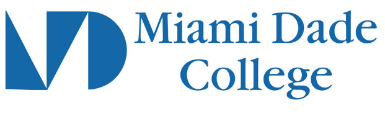 Course SyllabusCourse InformationCourse Title: General Education BiologySubject and Number: BSC 1005Course Description: This general education biology course covers basic biological concepts, concentrating on selected principles that help explain molecular biology, evolution, genetics, growth, disease, and the problems of humans in the environment. It is designed to stimulate interest in the variety of life that exists on our planet, help students recognize the fact that provide order in this variety, and involve students in the processes of inquiry, observation, and analysis of biological organization in order to give them a foundation for intelligently interpreting and evaluating biological topics.Class Number: LOREM IPSUMTerm and Year: LOREM IPSUMCourse Modality: MDC ModalitiesInstructor InformationName: LOREM IPSUMDepartment and Campus: LOREM IPSUMOffice location: LOREM IPSUMOffice hours: (communicate course office hours with students)Phone number: 123-456-7890Email: LOREM IPSUMCommunication Policy: (Faculty will establish protocols for communication with students)Required Textbook, Course Materials, and TechnologyRequired course materials: (Textbook(s), library reserves, shark pack, and/or other required readings. Include ISBN Number and author(s))List optional/supplemental materials/OER: LOREM IPSUMTechnology & Technical Skill Requirements: (Technology tools or equipment students need to complete this course are included)Grading Policy & Assessment MethodsList all activities, papers, quizzes, tests, etc. including grading scale used for final grade calculation. Relationships between the final grade and the learner’s accumulated points or percentages/weights breakdown for each assessment or component of the course grade.Include policy on late submissions.For MDC Live and MDC Online courses, include policy regarding exams (e.g., ProctorU, Respondus Lockdown and Monitor, etc.)If applicable, include guidelines for extra credit.Incomplete Grades: View the college’s procedures for Incomplete GradesMiami Dade College PoliciesAttendance Policy: (Faculty include precise statements about illnesses/emergencies/ tardiness, missed assignments/make-up.)Students Rights and Responsibilities: Policies addressing academic integrity and plagiarism, code of conduct, grade appeals, religious observations, services for students with special needs, student complaints, and other.For more information, visit the Student’s Rights and Responsibilities pageAvailable Support Services & ResourcesTutoring Labs and Technology – Learning ResourcesVirtual Tutoring through Learning Resources or Smarthinking Online TutoringACCESS: A Comprehensive Center for Exceptional Student ServicesAdvisementPassword and Login Technical SupportTechnical Support for MDC Live and MDC Online CoursesSMART Plan(Faculty select from the above if applicable and include additional course/campus specific resources)Available Support Services & ResourcesPublic Safety - ServicesHurricane and Other Natural Disasters: In the event of a hurricane or other disaster, the class follows the schedule established by the College for campus-based courses. Please visit the MDC website or call the MDC Hotline (305-237-7500) for situation updates.Course DescriptionBSC1005 | General Education Biology | 3 creditsThis general education biology course covers basic biological concepts, concentrating on selected principles that help explain molecular biology, evolution, genetics, growth, disease, and the problems of humans in the environment. It is designed to stimulate interest in the variety of life that exists on our planet, help students recognize the fact that provide order in this variety, and involve students in the processes of inquiry, observation, and analysis of biological organization in order to give them a foundation for intelligently interpreting and evaluating biological topics.Course CompetenciesCompetency 1:The student will learn of the nature of science and the scientific process by:Defining science and biology.Differentiating between science and pseudoscience.Discussing the characteristics of life.Employing the scientific method to understand biological issues in our society and make scientifically informed decisions.Learning OutcomesCritical thinkingInformation LiteracySocial ResponsibilityCompetency 2:The student will learn about the nature of matter and energy, and how these relate to living organisms by:Explaining how biological systems transform energy and matter.Explaining atomic structure and chemical bonding.Identifying the four major groups of biological molecules, their functions in living systems, and their relation to human health.Defining metabolismDescribing the roles of enzymes in metabolism and how they relate to human health.Examining the natural energy transforming processes of photosynthesis and cellular respiration.Learning OutcomesCritical thinkingCompetency 3:The student will learn cell structure and function by:Describing the structure of prokaryotic cells, eukaryotic cells, and viruses.Explaining the functions of cellular organelles.Differentiating between plant, animal, and prokaryotic cells.Explaining transport processes across plasma membranes.Identifying the differences between viruses and bacteria and their impact on human health.Learning OutcomesCritical thinkingCompetency 4:The student will learn the processes of reproduction and cell division and the basic principles of molecular genetics by:Explaining the function and relevancy of reproduction, highlighting the differences between asexual and sexual forms.Explaining the different roles of cell division, such as growth, repair, and the production of gametes.Evaluating mitosis and meiosis as processes that contribute to the continuity and diversity of life.Identify how errors in mitosis and meiosis can lead to abnormal conditions, highlighting cancer.Examining the principles of heredity, both Mendelian and non-Mendelian.Explaining the processes of DNA replication, gene expression, and their applications in biotechnology.Learning OutcomesCritical thinkingEthical IssuesCompetency 5:The student will demonstrate understanding of the evolutionary theory by:Explaining the theory of evolution and modern synthesis.Explaining the evidence that supports the theory of evolution.Describing how scientists classify living organisms.Learning OutcomesCritical thinkingCompetency 6:The student will demonstrate knowledge of interactions between organisms and their environment by:Explaining how abiotic factors affect organisms and their environment.Describing the factors and mechanisms that control population growth.Discussing the various relationships existing among organisms in communities.Discussing ecosystem processes.Describing the major biomes on Earth.Discussing the global impact of human activities on the environment and biodiversity.Discussing practices and strategies for achieving sustainability.Learning OutcomesCritical thinkingEnvironmental ResponsibilityEthical IssuesSocial Responsibility